MENINGKATKAN HASIL BELAJAR PENDIDIKAN AGAMA ISLAM MELALUI METODE CERAMAH PLUS PADA KELAS V SDNEGERI 3 POPALIA KECAMATAN TOGO BINONGKO KABUPATEN WAKATOBI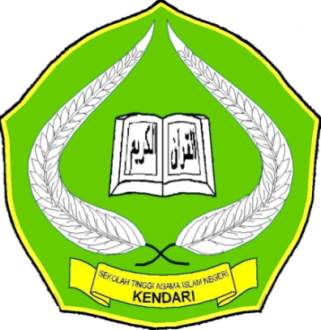 Skripsi Diajukan Sebagai Syarat Mencapai Gelar Sarjana Pendidikan Islam Pada Program StudiPendidikan Agama IslamOleh :SARTINI NIM: 11010101154FAKULTAS TARBIYAH DAN ILMU KEGURUAN INSTITUT AGAMA ISLAM NEGERI KENDARI ( IAIN ) KENDARI2015